                                                          Home Learning Wall – Numeracy   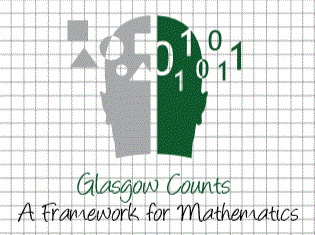 